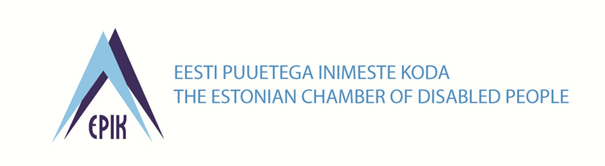 Eesti Puuetega Inimeste Koja juhatuse koosoleku 5/2019 protokollToimumise aeg: 14. august 2019Toimumise koht: Toosikannu Puhkekeskus, Jõeküla küla, Türi vald, Järvamaa Koosoleku algus: kell 11:00Koosoleku lõpp: kell 12:25Osalesid: Monika Haukanõmm, Kaia Kaldvee, Toomas Mihkelson, Kairit Numa, Jakob Rosin, Mihkel Tõkke, Helmi Urbalu, Helle Sass ja Ulvi Tammer-JäätesKutsutud: Eesti Puuetega Inimeste Koja (edaspidi EPIKoda) tegevjuht Anneli Habicht, peaspetsialist Helen KaskKoosolekut asub juhatama Monika Haukanõmm, kes teeb ettepaneku kinnitada koosoleku protokollijaks Helen Kask.

OTSUS: Kinnitada koosoleku protokollijaks Helen Kask.Monika Haukanõmm (edaspidi MH) tutvustab koosoleku päevakorda.	Koosoleku päevakord:I poolaasta eelarve täitmine ja tegevusaruanne ja II poolaasta planeeritavad tegevused„Pikaajalise hoolduse korralduse ja erivajadusega inimeste poliitika kaasajastamine“ projekti ja töörühmade seisustStrateegilise partnerluse II voor 2019 sügiselMuud teemad:EDF-i analüüs juhatuse liikmetestEesti Autistide Liidu (MTÜ Eesti Aspergerite Ühingu) pöördumine õiguskantsleri ja võrdõigusvoliniku poole.Päevakorra punkt nr 1 - I poolaasta eelarve täitmine ja tegevusaruanne ja II poolaasta planeeritavad tegevused.EPIKoja tegevjuht Anneli Habicht (AH) annab lühiülevaate I poolaasta eelarve täitmisest ja tegevusaruandest ja II poolaasta planeeritavatest tegevustest. AH  tõstab I poolaasta tegevustest esile:ÜRO puuetega inimeste õiguste konventsiooni variraporti esitamine ÜRO Puuetega inimeste õiguste komiteele ning eelkaitsmine 9. aprilli videosilla vahendusel Genfiga.Tihenenud ning väga hea koostöö Õiguskantsleri Kantseleiga ning puuetega inimeste valdkonna juhi Juta Saarevetiga. AH selgitab, et õiguskantsler teostab ÜRO puuetega inimeste konventsiooni järelevalvet, mille raames on loodud Puuetega inimeste nõukoda, mis koondab ca 50 sihtgrupi esindajat. EPIKoda esindab nõukojas Monika Haukanõmm, lisaks mitmed EPIKoja liikmesorganisatsioonide esindajad. Kohtumine sotsiaalminister Tanel Kiikiga 11. juunil EPIKojas. AH sõnul oli kohtumine konstruktiivne.Pikaajalise hoolduse korralduse ja erivajadusega inimeste poliitika kaasajastamine – poliitika kujundamise protsess on olulisel määral suurendanud EPIKoja tegevmeeskonna töökoormust seoses arvamuskorje ja töörühmades osalemisega. Antud teemat arutatakse lähemalt päevakorra punkti 2 juures.Hambaarstide ja nende assistentide koolitused Haigekassa rahastusel. AH selgitab, et 2019. aastast laiendas haigekassa tasuta hambaravi võimalusi sügava liikumispuudega ja intellektipuudega inimestele, kes ise ei suuda oma suuhügieeni eest hoolt kanda. Õiguse tasuta hambaraviks määrab inimesele perearst või eriarst, mitte hambaarst. Seoses sellega pöördus haigekassa EPIKoja poole, et koolitada hambaarste ning nende assistente puuetega inimesi puudutavates teemades. I poolaastal on läbi viidud 5 koolitust, peamiselt Tallinnas ning üks Tartus. II poolaastal koolitused jätkuvad Tallinnas, Tartus, Pärnus ja Jõhvis. Koolitajateks on peamiselt EPIKoja  liikmesorganisatsioonide esindajad.XXVII laulu- ja XX tantsupidu “Minu arm” muudeti ligipääsetavaks puudega inimestele. AH annab sõna Helen Kasele (HK) ning jätkab ise protokollimist. HK selgitab, et koostöös Laulu- ja Tantsupeo SA-ga viidi läbi projekt, mille raames tagati käesoleval aastal laulu- ja tantsupeo ligipääsetavus nägemis- ja kuulmispuudega inimestele. Selle raames oli tantsupeo peaproovis on kirjeldustõlge, mida teostasid professionaalsed kirjeldustõlgid. Tõlget sai kuulata kõrvaklappidest ning nägemispuudega inimestele on ligipääsetavuse tagamiseks valmistatud taktiilne tantsupeo teatmik. Päev hiljem, 5. juulil kell ? toimus tantsupeo kolmas etendus, mida kandis üle ETV. Ülekannet oli võimalik kirjeldustõlkega jälgida ETV audiokanalil. Lisaks tantsupeole oli Eesti viipekeelsetele kurtidele on ligipääsetav 7. juulil Tallinna Lauluväljakul toimuv II laulupeo kontsert. Samuti oli kontserdi otseülekannet võimalik jälgida viipekeele vahendusel läbi Interneti. Lisaks pöörati peol erilist tähelepanu ka liikumispuudega inimesi puudutavatele lahendustele – selleks olid loodud eraldi vaatamisalad liikumispuudega inimestele. HK selgitab, et ta oli lisaks ka kontaktisik Laulu- ja Tantsupeo SA koduleheküljel puuetega inimesi puudutavates küsimustes. HK sõnul oli pöördumisi palju, mis ühtlasi näitas, et inimestel oli suur huvi osalemise vastu. HK sõnul saab rahule jääda ka teemat puudutava meediakajastusega. Jakob Rosin (JR) selgitab, et oli projekti kaasatud eelkõige kirjeldustõlke konsultandina. JR sõnul on kahju, et kirjeldustõlkega etendus ei jõudnud tantsupeo ametlikule mälupulgale, mis koondab teisi laulu- ja tantsupeoga seonduvaid materjale. Samas on kirjeldustõlget puudutavad materjalid arhiveeritud ning neid saab tulevikus kasutada.HK lisab, et järgmisel nädalal on toimumas ühine meeskonna koosolek, kus erinevad osapooled kohtuvad, et arutada saadud kogemusi ning teha plaane tulevikuks. HK sõnul on oluline, et järgmiste tantsu- ja laulupidude oleks ligipääsetavus loomulik peo osa - lahendusi  ei peaks looma vaid projektipõhiselt. MH juhib samuti tähelapanu, et laulu- ja tantsupeo ligipääsetavus peab tulevikus olema loomulik Laulu- ja Tantsupeo SA eelarve osa. Helle Sass (HS) kinnitab, et kuulmispuudega inimeste tagasiside oli äärmiselt positiivne – esimest korda oli võimalik näha nii suurt üritust viipekeeles, olla kohepeal ning saada osa vahetutest emotsioonidest.HK sõnul oli hindamatu asjaolu, et projekti kaudu tõusis kogu ühiskonna teadlikkus puuetega inimeste teemadest.Kultuurifestival Rakveres. AH selgitab, et käesoleval aastal viidi uuendatud formaadiga kultuurifestival läbi Lääne-Virumaa PIKi ja Helmi Urbalu eestvedamisel.  Helmi Urbalu kinnitab valmisolekut kultuurifestivali vedada ka järgmisel korral ning tõi välja, et kuna Rakvere on väike, siis tuli juba praegu  eelbroneerida teatri- ja majutusruumid. Praeguse seisuga on järgmisel aastal on kultuurifestivali toimumas 29-30. mai. AH toob välja, et muude tegevuste ja eelarve osas on liigutud vastavalt planeeritud. Ainus asi, mis on hetkel ajalises nihkes on podcastide tootmine.JR annab ülevaate podcastidest ehk taskuhäälingust saadete osas. JR selgitab, et algselt lubatud 5-st saates on hetkel valminud 1 ning seda peamiselt ajapuuduse tõttu. Praeguse plaani järgi valmib 2019 aastal ikkagi 3 saadet. Esimese episoodi teemaks oli variraport ning järgmiseks on plaanis laulu- ja tantsupeo muljed. Ühe saate pikkus jääb 20-30 minuti vahele.AH küsib, kas juhatusel on täpsustavaid küsimusi eelarve või tegevuste osas.MH uurib eelarve täitmist ning tunneb huvi omafinantseeringu hetkeolukorra kohta. AH sõnul omaosalusega ohte või pingeid ei ole – kõik on plaanipärane.MH tunneb huvi Thermory annetuse kasutamise hetkeseisu kohta.AH selgitab, et tegemist oli eraettevõtte annetusega ning annetaja sooviks oli raha suunata puuetega inimeste tööturule kaasamiseks. Sügisel planeeritakse anda välja Sinuga erinumber, milles keskendub puuetega inimeste võimalustele tööturul. Teise poolega on planeeritud arvutikoolitus nägemispuudega inimestele. MH teeb ettepaneku I poolaasta tegevusaruanne ja eelarve heaks kiita. OTSUS: Kiita heaks I poolaasta tegevusaruanne ja eelarve.II poolaasta planeeritavad tegevused. MH rõhutab, et oluline on informeerida võrgustikku olulistest kuupäevadest:19.sept – EPIKoja liikmeklubi Valgas. Korraldaja EPIKoda koostöös Valga PIKiga1.okt koolitus liikmetele EPIKojas “Toimetulek raske kliendiga”. Korraldaja EPIKoda.Okt – EPIFondi/Baltic Id uuringu esitlus Tallinnas (täpsustub)Okt II pool – regionaalne infopäev Valgas koos Valga PIKiga1.nov juhatuse koosolek ja üldkogu EPIKojas. Korraldaja EPIKoda.Nov – regionaalne infopäev Jõhvis või Pärnus koos Ida-Viru PIKi või Pärnu PIKiga (täpsustub)Nov – EPIKoja liikmeklubi Tallinnas või Harjumaal (täpsustub)3.dets Puuetega inimeste päeva konverents väljapool Tallinna (täpsustub).AH toob välja murekohana, et EPIKoja rahastus on muutumas – eeldavasti septembris, oktoobris tuleb strateegilise partnerluse II taotlusvoor. AH informeerib, et puudega laste vanematele mõeldud käsiraamat „Teekond erilise lapse kõrval“ on läbinud uuenduse ning ilmunud on kordustrükid nii eesti- kui ka vene keeles. Monika Haukanõmm tõstatab esile EPIKoja esindatuse European Disability Forumis (EDF). Viimasel korral kandideeris juhatusse Jakob Rosin, kes ei osutunud valituks. Peamiseks põhjuseks oli asjaolu, et JR on senini vähe osalenud EDF-i üritustel. MH juhib tähelepanu, et kindlasti tuleb tegeleda sellega, et järgmisel juhatuse valimistel oleks meil kandidaat olemas, nt Jakob Rosina näol.AH lisab, et  lisaprojektide osas on esitamisel ja taotlemisel mõned algatused. Koostöös Eesti Supervisiooni ja Coachingu Ühinguga esitati HM väikeprojektide vooru projekt „Eesti Puuetega Inimeste Koja ja liikmesorganisatsioonide eestvedajate grupisupervisioonid“. Kui projekt saab rahastuse, siis tegevused algavad 2019 lõpus ja jätkuvad 2020.Lisaks on Aktiivsete Kodanike Fondi on II vooru 2020. aasta alguses planeeritud esitada projekt, kuidas kaasata noori paremini EPIKoja ühingute tegevustesse. Hetkel tegeleb EPIKoda välispartnerite otsimisega.Päevakorra punkt nr 2 - „Pikaajalise hoolduse korralduse ja erivajadusega inimeste poliitika kaasajastamine“ projekti ja töörühmade seisust. Anneli Habicht annab lühi ülevaate pikaajalise hoolduse korralduse ja erivajadusega poliitika kaasajastamise projekti ja ajakava kohta (ettekanne lisatud protokollile). Murekohad:MH toob välja, et projekti ajakava vaadates on küsitav, kui sisuline kaasamine tegelikult on – erinevad töörühmad tegelevad siiski vaid kitsaste lõikudega ning erinevatel osapooltel ei teki tervikpilti protsessist.AH sõnul on ajakava tõesti väga tihe ning ambitsioonikas. AH selgitab, et kuna ta osaleb samuti mitme töörühma töös, siis näeb, et erinevad töörühmad võtavad väga erinevaid suundi poliitika kujundamisel – küsitav on see, kuidas Sotsiaalministeerium kavatseb asja kokku kirjutada. Toomas Mihkelson küsib, kaugel on planeeritud pilootprojektid.AH sõnul me täna täpselt pilootprojektide hetkeolukorda ei tea. Sügisesse on planeeritud pilootprojektide infopäev, kus on loodetavasti saab juba rohkem infot.AH lisab, et EPIKoda on antud teemal koostatud 7 arvamuskirja, mille peamine sõnum on, et kui KOVidele anda rohkem vastutust, siis tuleb väga hoolikalt panna paika ka järelevalvega seonduv – kui raha antakse juurde, siis peab see olema kinda sildiga.AH toob välja peamised küsimused ja murekohad antud poliitika rakendamise osas: Mis jääb tulevikus riigi, mis KOV korraldada? Kes ja kuidas hindab abivajadust? Kui palju raha kulub ja kus kohast seda võtta? Kui KOV saab raha juurde, kas see on sildiga või sildita? Kuidas korraldada järelvalve? Kuidas tagada, et abivajajad oleksid võrdselt koheldud üle Eesti? Kuidas teha nii, et abivajajate halduskoormus väheneks?MH tõstatab, et  antud poliitika muudatus eeldab tegelikult koostööd ka teiste ministeeriumitega ning valdkondade ülest koostööd. Näiteks laste puhul on oluline ka haridust puudutavad teemad.OTSUS: Võtta info teadmiseks. MH lisab, et kui antud poliitika valguses saab Nõuandev kogu (EPIKoja esindaja Kaia Kaldvee ja asendusliige Kairit Numa) täiendavat infot, siis palub ta kindlasti teemat juhatusega arutada. Päevakorra punkt nr 3 Strateegiline partnerluse II voor sügiselMonika Haukanõmm selgitab, et võrgustiku rahastusega liigutakse edasi strateegilisele partnerlusele. aasta kevadel allkirjastati käskkiri, millega pandi paika strateegilise partnerluse tingimused ja partnerluse tingimused.MH selgitab, et EPIKoja jaoks teeb muret, et kui käskkirja välja töötati, siis kaasamisest ei toimunud. MH sõnul on meil küll olemas näidis I vooru tingimustest ja taotlusest, kuid täpselt ei ole veel teada, kuidas ehitatakse üles II taotlusvoor.MH lisab, et planeeritud on kohtumine Sotsiaalministeeriumist asekantsler Rait Kuusega, et selgitada EPIKoja enda nägemust strateegilise partnerluse osas, kuid saada ka selgust ministeeriumi konkreetsete ootuste osas. Kohtumise aega ei ole veel kokku lepitud, kuid EPIKojal on rida küsimusi: Millal II voor väljakuulutakse? Kui palju antakse aega projekti esitamiseks? Millised ootused on EPIKojale? Kas EPIFondis jääb või mitte? Kui EPIFond kaob, siis kas fondi rolli võtab üle EPIKoda? Kas strateegiline partner võib sellisel juhul raha jagada? Kui palju strateegilisi partnereid ühe valdkonnale kogutakse? Kas strateegiline partnerlus puudutab ka teisi valdkondi – nt EPIKoja tegevused hariduse, ligipääsetavuse jt valdkondades? Mis saab välispoliitikat puudutavates tegevustes? Mis saab projektide omafinantseeringutest? MH sõnul on täna rohkem küsimusi, kui vastuseid, seega tuleb valmis olla juhatusel sügisel (septembris või oktoobris) uuesti koguneda, et võtta vastu otsuseid strateegilise partnerluse osas OTSUS: Võtta informatsioon teadmiseks.Päevakorra punkt nr 4 – Muud küsimusedMH informeerib, et EDFil on konkreetseid kriteeriumid oma põhiliikmete osas - liikmeteks saavad olla vaid need, kelle juhtorganitest pooled on puudega inimesed või neid esindavad lähedased. EPIKojale teadaolevalt on EDF peagi läbi viimas uuringut, et saada ülevaade oma liikmete juhtorganite koosseisust. Samas hetkel ei ole veel teada, millal uuring läbi viiakse.OTSUS: Võtta informatsioon teadmiseks.MH selgitab, et Eesti Autistide Liit (endine MTÜ Eesti Aspergerite Ühing) soovis astuda EPIKoja liikmeks, mille juhatus tagasi lükkas. Seejärel oli aspergerite ühingu liikmeks asumine arutlusel EPIKoja kevadisel üldkoosolekul, millele järgnes ka hääletus – üldkoosolek otsustas MTÜ Aspergerite Ühingu taotlust mitte rahuldada. Seejärel soovis ühing astuda EPIKoja toetajaliikmes, mille juhatus ühehäälselt kinnitas. EPIKojani on jõudnud info, et MTÜ Eesti Aspergerite Ühing on esitatud pöördumised Õiguskantsleri ja Võrdõigusvoliniku poole seoses EPIKoja keeldumisega võtta ühing enda täisliikmeks. EPIKoda, samuti EPIFond, on Õiguskantslerile ja Võrdõigusvolinikule vastavaid otsuseid tutvustanud  ning esitanud ka selgitused ning dokumentatsiooni, mille põhjal seisukohad kujundati.OTSUS: Võtta informatsioon teadmiseks.Koosoleku juhataja:		Monika HaukanõmmKoosoleku protokollija:	Helen Kask